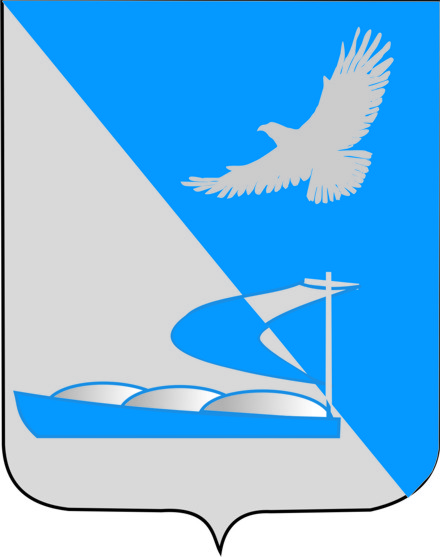 Совет муниципального образования«Ахтубинский район»Р Е Ш Е Н И Е30 января 2020                                                                                                   № 61О внесении изменений в структуру администрации муниципальногообразования «Ахтубинский район», утвержденную решением Совета МО «Ахтубинский район» от 28.01.2010 № 37 (с изменениями от 26.05.2011 № 24, 22.09.2011  № 41, 24.11.2011 № 56, 20.02.2014 № 142, 23.07.2015 № 109, 03.08.2017 № 353, 06.02.2018 № 411, 20.09.2018 № 480, 27.12.2018 № 500, 16.04.2019 № 541)Руководствуясь частью 8 статьи 37 Федерального закона от 06.10.2003 № 131-ФЗ «Об общих принципах организации местного самоуправления в Российской Федерации»,  пунктом 9 части 2 статьи 27 Устава муниципального образования «Ахтубинский район».Совет муниципального образования «Ахтубинский район»РЕШИЛ:1. Внести следующие изменения в структуру администрации муниципального образования «Ахтубинский район», утвержденную решением Совета МО «Ахтубинский район» от 28.01.2010 № 37 (с изменениями от 26.05.2011 № 24, 22.09.2011  № 41, 24.11.2011 № 56, 20.02.2014 № 142, 23.07.2015 № 109, 03.08.2017 № 353, 06.02.2018 № 411, 20.09.2018 № 480, 27.12.2018 № 500, 16.04.2019 № 541):1) дополнить структуру отделом физической культуры и спорта.2. Настоящее решение вступает в силу с момента его подписания.Председатель Совета                                                                     В.И. Архипов Глава муниципального образования                                           А.А. Кириллов